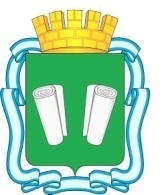 городская Думагородского округа Кинешмаседьмого созываРЕШЕНИЕот 01.12.2021 № 30/148О бюджете городского округа Кинешма на 2022 год  и плановый период 2023 и 2024 годов в первом чтенииВ соответствии с Бюджетным кодексом Российской Федерации, Федеральным законом от 06.10.2003 года № 131 – ФЗ «Об общих принципах организации местного самоуправления в Российской Федерации», Уставом муниципального образования «Городской округ Кинешма», Решением Кинешемской городской Думы «О бюджетном процессе в городском округе Кинешма» от 21.07.2010 года № 8/63,городская Дума городского округа Кинешма решила:Утвердить в первом чтении бюджет городского округа Кинешма на 2022 год и плановый период 2023 и 2024 годов»:С основными характеристиками:на 2022 год:- прогнозируемый общий объем доходов бюджета городского округа Кинешма в сумме 2 538 856 532,40 руб.;- общий объем расходов бюджета городского округа Кинешма в сумме 2 616 191 097,22 руб.;- дефицит бюджета городского округа Кинешма в сумме 77 334 564,82 руб.;на 2023 год:- прогнозируемый общий объем доходов бюджета городского округа Кинешма в сумме 1 428 275 278,47 руб.;- общий объем расходов бюджета городского округа Кинешма в сумме  1 418 275 278,47 руб.- профицит бюджета городского округа Кинешма в сумме 10 000 000,00 руб.;на 2024 год:- прогнозируемый общий объем доходов бюджета городского округа Кинешма в сумме 1 072 285 549,52 руб.;- общий объем расходов бюджета городского округа Кинешма в сумме 1 060 985 549,52  руб.- профицит бюджета городского округа Кинешма в сумме 11 300 000,00 руб.1.2. С источниками финансирования дефицита бюджета городского округа Кинешма на 2022 год и плановый период 2023 и 2024 годов согласно приложению к настоящему решению.1.3. С общим объемом условно утвержденных расходов в пределах сумм, установленных в пункте 1.1. настоящего решения:на 2023 год в сумме 14 166 278,48 руб.;на 2024 год в сумме 28 589 004,89 руб.1.4. С верхним пределом муниципального долга городского округа Кинешма: - на 1 января 2023 года в сумме 221 500 000,00 руб., в том числе верхний предел долга по муниципальным гарантиям городского округа Кинешма в сумме 0,0  руб.;- на 1 января 2024 года в сумме 221 500 000,00 руб., в том числе верхний предел долга по муниципальным гарантиям городского округа Кинешма в сумме 0,0  руб.;- на 1 января 2025 года в сумме 221 500 000,00 руб., в том числе верхний предел долга по муниципальным гарантиям городского округа Кинешма в сумме 0,0  руб.2. Опубликовать настоящее решение в «Вестнике органов местного самоуправления городского округа Кинешма».3. Настоящее решение вступает в силу после его официального опубликования. 4. Контроль за исполнением настоящего решения возложить на постоянную комиссию по бюджету, экономике, финансовой и налоговой политике городской Думы городского округа Кинешма (Ю.А. Смирнов).Глава городского округа Кинешма__________________В.Г. Ступин             Председатель городской Думы городского округа Кинешма_____________М.А. БатинПриложение 
к решению  городской Думы
 городского округа Кинешма
  от 01.12.2021 № 30/148 
«О бюджете городского округа Кинешма
 на 2022 год  и плановый период 2023 и 202 годов в первом чтении»Приложение 
к решению  городской Думы
 городского округа Кинешма
  от 01.12.2021 № 30/148 
«О бюджете городского округа Кинешма
 на 2022 год  и плановый период 2023 и 202 годов в первом чтении»Приложение 
к решению  городской Думы
 городского округа Кинешма
  от 01.12.2021 № 30/148 
«О бюджете городского округа Кинешма
 на 2022 год  и плановый период 2023 и 202 годов в первом чтении»Приложение 
к решению  городской Думы
 городского округа Кинешма
  от 01.12.2021 № 30/148 
«О бюджете городского округа Кинешма
 на 2022 год  и плановый период 2023 и 202 годов в первом чтении»Приложение 
к решению  городской Думы
 городского округа Кинешма
  от 01.12.2021 № 30/148 
«О бюджете городского округа Кинешма
 на 2022 год  и плановый период 2023 и 202 годов в первом чтении»Приложение 
к решению  городской Думы
 городского округа Кинешма
  от 01.12.2021 № 30/148 
«О бюджете городского округа Кинешма
 на 2022 год  и плановый период 2023 и 202 годов в первом чтении»Источники финансирования дефицита   бюджета городского округа Кинешма на 2022 год
 и плановый период 2023 и 2024 годовИсточники финансирования дефицита   бюджета городского округа Кинешма на 2022 год
 и плановый период 2023 и 2024 годовИсточники финансирования дефицита   бюджета городского округа Кинешма на 2022 год
 и плановый период 2023 и 2024 годовИсточники финансирования дефицита   бюджета городского округа Кинешма на 2022 год
 и плановый период 2023 и 2024 годовИсточники финансирования дефицита   бюджета городского округа Кинешма на 2022 год
 и плановый период 2023 и 2024 годов(Рублей)(Рублей)(Рублей)(Рублей)(Рублей)Код 
классификацииНаименованиеСумма Сумма Сумма Код 
классификацииНаименованиеСумма Сумма Сумма Код 
классификацииНаименованиена 2022 годна 2023 годна 2024 год954 01 05 00 00 00 0000 000Изменение остатков средств на счетах по учету средств бюджета40 334 564,82-10 000 000,00-11 300 000,00954 01 05 00 00 00 0000 500Увеличение остатков средств бюджетов-2 823 972 732,40-1 428 275 278,47-1 293 785 549,52954 01 05 02 00 00 0000 500Увеличение прочих остатков средств бюджетов-2 823 972 732,40-1 428 275 278,47-1 293 785 549,52954 01 05 02 01 00 0000 510Увеличение прочих остатков денежных средств бюджетов-2 823 972 732,40-1 428 275 278,47-1 293 785 549,52954 01 05 02 01 04 0000  510Увеличение прочих остатков денежных средств бюджетов городских округов-2 823 972 732,40-1 428 275 278,47-1 293 785 549,52954 01 05 00 00 00 0000 600Уменьшение остатков средств бюджетов2 864 307 297,221 418 275 278,471 282 485 549,52954 01 05 02 00 00 0000 600Уменьшение прочих остатков средств бюджетов2 864 307 297,221 418 275 278,471 282 485 549,52954 01 05 02 01 00 0000 610Уменьшение прочих остатков денежных средств бюджетов2 864 307 297,221 418 275 278,471 282 485 549,52954 01 05 02 01 04 0000 610Уменьшение прочих остатков денежных средств бюджетов городских округов2 864 307 297,221 418 275 278,471 282 485 549,52961 01 02 00 00 00 0000 000Кредиты кредитных организаций в валюте Российской Федерации37 000 000,000,000,00961 01 02 00 00 00 0000 700Получение кредитов от кредитных организаций в валюте Российской Федерации221 500 000,000,00221 500 000,00961 01 02 00 00 04 0000 710Получение  кредитов от кредитных организаций бюджетами городских округов в валюте Российской Федерации221 500 000,000,00221 500 000,00961 01 02 00 00 00 0000 810Погашение кредитов, полученных в валюте Российской Федерации от кредитных организаций-184 500 000,000,00-221 500 000,00961 01 02 00 00 04 0000 810Погашение бюджетами городских округов кредитов от кредитных организаций в валюте Российской Федерации-184 500 000,000,00-221 500 000,00961 01 03 00 00 00 0000 000Бюджетные кредиты от других бюджетов бюджетной системы Российской Федерации0,000,000,00961 01 03 01 00 00 0000 700Получение бюджетных кредитов от других бюджетов бюджетной системы Российской Федерации в валюте Российской Федерации63 616 200,000,000,00961 01 03 01 00 04 0000 710Получение кредитов от других бюджетов бюджетной системы Российской Федерации бюджетами городских округов в валюте Российской Федерации: бюджетные кредиты на пополнение остатков средств на счете бюджета городского округа Кинешма63 616 200,000,000,00бюджетные кредиты на пополнение остатков средств на счете бюджета городского округа Кинешма63 616 200,000,000,00961 01 03 01 00 00 0000 800Погашение бюджетных кредитов, полученных от других бюджетов бюджетной системы Российской Федерации в валюте Российской Федерации-63 616 200,000,000,00961 01 03 01 00 04 0000 810Погашение бюджетами городских округов кредитов от других бюджетов бюджетной системы Российской Федерации в валюте Российской Федерации: бюджетные кредиты на пополнение остатков средств на счете бюджета городского округа Кинешма-63 616 200,000,000,00бюджетные кредиты на пополнение остатков средств на счете бюджета городского округа Кинешма-63 616 200,000,000,00000 01 00 00 00 00 0000 000Итого источников финансирования дефицита бюджета77 334 564,82-10 000 000,00-11 300 000,00